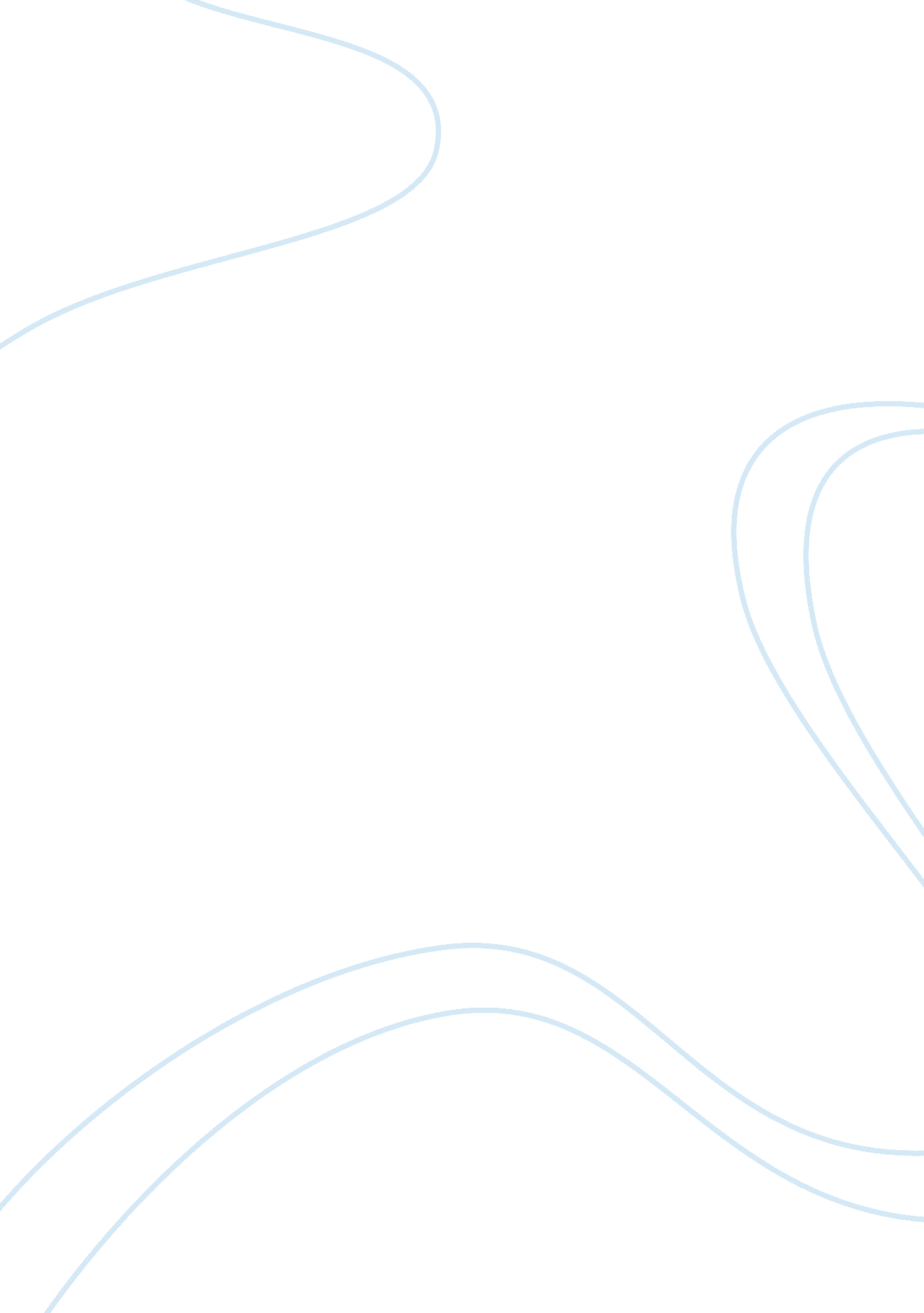 Wild life animal protection research paper examplesEnvironment, Animals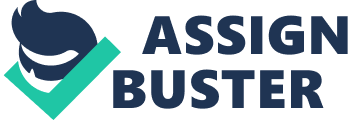 Introduction For many years now, wildlife animals have experienced hostility from a number of people living around the parks, poachers among others. This factor has therefore resulted in the deaths of several wild animals thus posing a fear of reduction of wild creatures; a factor that might consequently lower the revenue that would have been brought to the county through tourism in the wildlife services (Bekoff 434). Well, it is being argued that this hostility from the people has existed since the government has not put in place proper measures on how to deal with stray wild animals that might cause a threat to human life. Lack of proper knowledge of the people on how to counter human/ wildlife conflicts has also appeared to be a factor that has influenced more deaths of stray wild animals. Therefore, there is an urgent need for the government to come up with proper measures that will ensure the safety of wildlife. Failure for these considerations by the government, then it might experience a reduction in tourist income in the future. Thesis Statement It has been believed that human beings are the major threats for the wildlife creatures. Human beings are believed to engage in the killing of stray animals as a way of protecting themselves whenever these animals in areas that lack protection invade them (Meng 233). This factor has necessitated the need for research to affirm if this statement is true. Furthermore, this paper will also focus on the root cause of these killings; that is the reason that tend to force or lure human beings to engage in such killings. In addition, the paper will also try to figure out the possible solutions to this problem to ensure that the wildlife-generated revenue does not experience a downfall in the future. It is therefore believed for this issue to be solved; the government under the department of wildlife services’ should come up with well established measures of countering this problem such as conducting awareness campaigns to human beings enlightening hem on how to handle human/wildlife conflicts. Reasons Why Human Beings are Forced to Engage in the Killings of Wild Life Animals For a long time now, human beings have been associated with the killings of wild animals. These killings have been catalysed by various reasons. One of these reasons has been for the purposes of their own protection. This has existed due to the existence of dangerous wild animals, which might have strayed from the parks to the human residence (Yount 243). It is therefore obvious that residence who lack knowledge of how to relate to such animals will be left with no option other than killing them before they are killed by the animals. The other reason that has been termed as a cause for these killings is the existence of joblessness among members of various countries. This factor has been common in countries that are still facing economical problems hence lack of adequate job opportunity in such countries. For instance, most poachers in Kenya engage in the illegal killing of elephants so that they can sell its tusks for monetary gain. Lack of adequate funding for the purposes ensuring security for the wildlife animals has also posed a threat to the security of the wild beast. This has existed because the mechanism put in place for the purposes of providing security to the wildlife is not adequate to stand the threats posed by the existing poachers. Consequences of the Problem These killings of wildlife animals therefore bore a number of consequences to the both the government and the government in general. One of the consequences which is also the major one is the reduction of tourist attraction. This is possible in a manner that when more attracting wild animals are killed, they might become scarce hence resulting in low tourist attraction a factor that will consequently reduce the amount of income from the tourism sector (Direct jobs animal 177). This will therefore interfere with the government’s economy. On the other hand, it is also important to note that as much as more wild animals are killed, their number reduces. This therefore implies that human personnel in the wildlife sector will reduce due to the fact that the lesser beast will require less personnel for to look after them. This therefore means that the more the killings of the beasts are experienced, more personnel in the wildlife sector are posed to the danger of losing their jobs. Effectiveness of the Solutions That Have Been Proposed to the Problem These problems have therefore driven the different wildlife related organization to come up with various measures that can help in solving them. For instance, an organization known as Defender of Wildlife has advocated for legislations that enhance proper networking of wild areas (Meng 233). This step seems to be effective to some extent since the proper networking of wild hops in cubing the existence stray wild animals. Defenders of Wildlife have also come up with a mechanism whereby they have open the doors for anyone to drop their suggestions on how wildlife can be protected. This approach has come up with mixed fortunes since some suggestions have been effective whereas some suggestions might appear to be good theoretically only to be realized later that they pose more negative impacts than positive. 
On the issue of funding, Defenders of Wildlife have come up with a strategy that can help in controlling the situation. This has been necessitated out of their good relation with Cooperate Alliance for Refuge Enhancement (CARE). Being an active member of (CARE), Defenders of Wildlife are being helped by care to fight its refuge system serious problem of funds. This way, Defenders of Wildlife is capable of putting in place the best mechanisms that might ensure proper wildlife safety regardless of the cost (Yount 243). For instance, the organization is now capable of deploying more wildlife security officers in most of the wild areas that are unprotected. A Solution That Might Best Address the Problem There are a number of solutions that when put in place will address the problem. However, educating the people on how to handle the wildlife/ human conflict is the major one. This regarded as a major solution since all the other solution will depend on it. For instance, as much as proper measures are kept in place to help in cubing the wildlife insecurity issues, complete control of staying animals is still an issue that cannot be completely rested. Therefore, proper education to the public on how to deal with such situation is important. This will help in saving the lives of several wild animals which might be killed in the hands of individuals who do not know how to handle such situations. It is also important to note that equipping the public with proper knowledge on how to relate to the wild creatures might also enhance the need for fewer wildlife officers (Direct jobs animal 177). This is because the public might deal with some minor issues concerning the wild animals and only complicated ones might need the attention of wildlife officers. In addition it is also important to note that killing of straying wild animal will decline instead such animals will be handled in a friendly manner back to their parks. Conclusion It is clear that human being too poses a threat to the security of wildlife. This is mainly experienced due to existence of stray wild animals. This factor has therefore forced many people to engage in the killings of such animals that also poses threat to them. It is therefore feared that should these killings continue, reduction of wild animals might be experienced in the future. Therefore, organizations such as Defenders of Wildlife have come up with measures to help in salvaging this situation. However, it is believed that the best way of handling this situation is through provision of education to the public on how to handle wild animals (Bekoff 434). This way, it is believed that human beings will be encouraged to use harmless means when handling stray wild animals. Works Cited Bekoff, Mark. Encyclopedia of Animal Rights and Animal Welfare: Second Edition. California: ABC-CLIO, 2009. Print. 
Direct Jobs Animal. Working With Animals, London: Animal Jobs Direct, 2009. Print. 
Meng, Jenia. Origin of Attitudes Towards Animals. California: Jenia Meng, 2009. Print. 
Yount, Lisa. Animal Rights. New York City: Infobase Publishing, 2007. Print. 